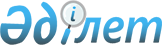 О внесении изменений в постановление Правительства Республики Казахстан от 21 декабря 1998 года N 1305Постановление Правительства Республики Казахстан от 28 февраля 2007 года N 155

      Правительство Республики Казахстан  ПОСТАНОВЛЯЕТ: 

      1. Внести в  постановление  Правительства Республики Казахстан от 21 декабря 1998 года N 1305 "О составе представителей Правительства Республики Казахстан в Республиканской трехсторонней комиссии по социальному партнерству и регулированию социальных и трудовых отношений" (САПП Республики Казахстан, 1998 г., N 48, ст. 437) следующие изменения: 

      в пункте 1: 

      ввести в состав представителей Правительства Республики Казахстан в Республиканской трехсторонней комиссии по социальному партнерству и регулированию социальных и трудовых отношений: Мусина                        - Заместителя Премьер-Министра 

Аслана Еспулаевича              Республики Казахстан - Министра 

                                экономики и бюджетного планирования, 

                                председателем Супруна                       - вице-министра экономики и бюджетного 

Виктора Васильевича             планирования Республики Казахстан Саткалиева                    - вице-министра энергетики и 

Алмасадама Майдановича          минеральных ресурсов Республики 

                                Казахстан;       вывести из указанного состава Масимова Карима Кажимкановича, Оразбаева Бырлыка Есиркеповича, Палымбетова Болата Абылкасымовича. 

      2. Настоящее постановление вводится в действие со дня подписания.       Премьер-Министр 

    Республики Казахстан 
					© 2012. РГП на ПХВ «Институт законодательства и правовой информации Республики Казахстан» Министерства юстиции Республики Казахстан
				